2019机械设计国际会议暨第20届机械设计学术年会会议第三轮通知为推动和促进机械设计相关学科的发展与融合，交流机械设计领域学术前沿动向、相关的企业需求，中国机械工程学会机械设计分会将于2019年8月12-14号于浙江湖州召开2019机械设计国际会议暨第20届机械设计学术年会，本次会议的主题为: 智能设计 绿色制造。大会报告中，目前已邀请周济院士，谭建荣院士，Tohoku University 的Kazuhiro Kosuge教授, Tel Aviv University、《Research in Engineering Design》主编Yoram Reich教授，University of Manitoba的Qingjin Peng教授等。分会场中，已经邀请韩旭、王树新、单忠德、刘志峰、高峰、丁希仑、张宪民、朱才朝、陈立平、姜潮、钱林茂、刘荣强、郑学军等专家学者就自己的最新科研成果和心得体会做大会报告和邀请报告。欢迎大家参加！▲本次会议采用网上注册，注册地址为：http://1270.hy.castscs.org.cn/conf/index/info/1270。登陆后点击“我要报名”，报名完成后可以预订宾馆。预订宾馆信息将提交给宾馆工作人员，由他们和大家确认。如需预约宾馆房间（东吴开元大酒店，有协议价），请完成会议报名后，及时提交宾馆预约，现在是只需预约，宾馆费用无需支付。▲也可以微信扫码注册，二维码如下：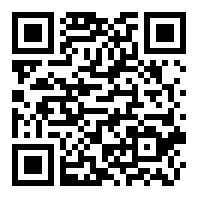 